Муниципальное бюджетное общеобразовательное учреждение 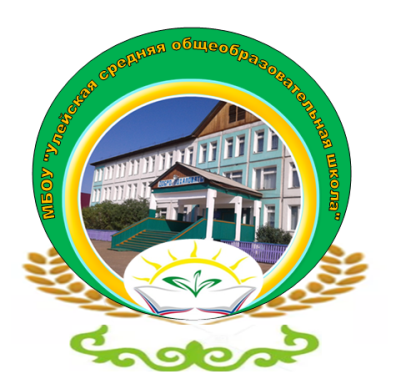 «Улейская средняя общеобразовательная школа»
Областной семинар«Реализация Концепции непрерывного агробизнес-образования в условиях сельской школы»Доклад на тему: «Любовь к родной земле в творчестве Распутина В.Г.»Подготовила: Балдунникова Мария Александровна, учитель русского языка и литературы                                             МБОУ «Улейская СОШ» с. Унгин 2018 г.В  русской литературе есть имена, без которых её представить уже невозможно. Одно из них - Валентин Григорьевич Распутин. Каждый, кто  познакомится с его произведениями, не останется равнодушным к описываемым событиям, к героям  повестей и рассказов писателя.Писатель родился в Сибири,  в деревне Аталанка в Усть-Удинском районе на берегу Ангары, в 300-х километрах от Иркутска. Мне очень нравится произведения нашего великого земляка, и я всегда с удовольствием  даю уроки по творчеству писателя.Валентин Григорьевич Распутин – представитель «деревенской» прозы.   Любовь к родной земле является ключевой в творчестве писателя.  Ярким примером служит повесть «Прощание с Матерой». Тем более проблема этого произведения напрямую коснулась в 60-х годах прошлого столетия и деревень Улейской долины, которые также, попали как и Аталанка, в зону затопления в годы строительства Братской ГЭС. У каждого человека есть своя малая родина, та земля, которая является Вселенной и всем тем, чем стала Матёра для героев повести Валентина Распутина. Не случайно в повести  легко прочитывается судьба родной деревни писателя – Аталанки.  Приступая к знакомству с повестью «Прощание с Матерой», я дала ребятам задание расспросить бабушек и дедушек, как они пережили переселение, что они чувствовали. Услышанные рассказы очень взволновали ребят, и они с большим интересом работали с этой повестью. Ведь теперь в образе героинь можно увидеть и своих родных. Матёра - это и остров, и одноименная деревня. Тема «Малой» родины и Родины-России неразрывно связаны друг с другом. Ведь «малая» родина – это частица того огромного пространства, которое называется родной страной, это дом, мать и отец, свет и тепло родного очага. Задача каждого учителя показать детям, как дорога нам наша «малая» родина.  Недаром в пословицах говорится: «Где родился, там и пригодился», «Береги землю  родимую, как мать любимую» Обычно чуждый патетики, громких слов В.Г.Распутин восторженно говорит об этом чувстве: «Удивительно и невыразимо чувство Родины… Какую светлую радость и какую сладчайшую тоску дарит оно, навещая нас то ли в часы разлуки, то ли в счастливый час проникновенности и отзвука!» Но не только великую страну воспевает он в своих произведениях, нежное и трепетное отношение проявляется у него и к малой родине, которая так много значит для писателя. Повесть «Прощание с Матёрой» служит отражением этой любви, выявляет и показывает ее нравственные истоки. Исследуя духовный мир человеческой личности, автор затрагивает вечные вопросы бытия: жизни и смерти, добра и зла, верности и предательства, чуткости, щедрости людских сердец и их чёрствости. Он поднимает проблему связи времён, связи поколений. «Прощание с Матёрой» - это своеобразная драма народной жизни, повествующая о человеческой памяти, о верности своему прошлому, своим корням.  В своем произведении писатель заставляет задуматься, будет ли человек, покинувший свою родную землю, порвавший со своими корнями, счастливым. Трудно расстаться с родительским домом, землёй предков.              Если скажут слово « родина»,              Сразу в памяти встаёт              Старый сад, в саду смородина,              Толстый тополь у ворот.                     У реки берёза – скромница                     И ромашковый бугор…                     А другим, наверно, вспомнится                     Свой родной московский двор.                Или степь в тюльпанах красная,                Золотая целина…                Родина бывает разная,                Но у всех она одна.                                 (З. Александрова «Родина».)Распутин уверен, что всё в руках людей. Каждый человек может быть счастлив  на той земле, где жили его предки, где он  сделал первые шаги, где   горит  огонь его родного очага. Ребята в этой повести увидели, как дорога для матеренцев родная земля, поэтому старые жители и ушли вместе со своими избами под воду, но не покинули свою родную Матеру.                       Я без неё не проживу и дня.                     Она моя печаль, моя отрада.                     Без родины мне ничего не надо –                     Я без неё не проживу и дня!(Г.Гладков)Трагизм финала повести настолько ярок, и писатель сболью в сердце говорит о положении современной деревни. Молодёжь покинула сёла. Оборвалась та нить, которая связывала поколения между собой. Распутин выражает надежду и веру в то, что наши люди в силах сберечь родную землю, не дать ей исчезнуть без следа. А для этого им надо быть на ней не временными жильцами, а вечными хранителями, как Дарья, чтобы не испытать перед потомками чувства вины за утрату чего-то родного, близкого сердцу, без чего не будет счастья, да и самой жизни.И пришло отрезвление и осмысление, поэтому люди остановились и начали возрождать деревню.Проанализировав произведение Распутина, ребятам легко писать сочинения, эссе про родину и связь поколений, ведь авторская позиция лежит на поверхности. Это произведение является путеводителем для духовно-нравственного здоровья молодого поколения.К счастью, наш народ умеет признавать свои ошибки и начал повсеместно поднимать уровень жизни на селе. В России произошло много позитивных изменений. Деревне уделяется большое внимание. В последнее время принято немало решений Президентом страны и Правительством России по улучшению положения села и его жителей. Прокладываются новые дороги, ведётся газификация сёл, предоставляются льготные кредиты на приобретение сельскохозяйственной техники, выделяются субсидии на строительство жилья, открываются новые фельдшерские пункты, осуществляется поддержка молодых специалистов, решивших после окончания вузов остаться на селе. Многие ребята возвращаются в село и начинают оформлять фермерские хозяйства. Я, думаю,  наше село является прекрасным примером возрождения села. У нас крепкие фермерские хозяйства, каждая семья держит подсобное хозяйство, а главное молодежь остается на земле. И я с уверенностью могу сказать, именно через произведения В.Г.Распутина  привила у ребят любовь к родной земле! 